ГОСУДАРСТВЕНЫИ АРХИВ КУРСКОЙ ОБЛАСТИ1944 год -	Курский откормочный совхоз01 февраля 1963 года	Треста «Скотопром» Министерствасельского хозяйства РСФСРп. Березка Новопоселеновского сельсовета Стрелецкого района Курской области01 февраля 1963 года-	Курский откормочный совхоз31 декабря 1982 года	Треста «Скотопром» Министерствасельского хозяйства РСФСРп. Березка Новопоселеновского сельсовета Курского района Курской областиФонд № Р - 4589Опись №1,2дел постоянного храненияза 1944 - 1958, 1966 - 1982 годыИСТОРИЧЕСКАЯ СПРАВКАк фонду №Р-4589 «Курский откормочный совхоз Треста «Скотопром»за 1944 - 1982 годыС 1944 года на территории Стрелецкого района осуществлял деятельность Курский откормочный совхоз, центр которого находился в п. Березка Новопоселеновского сельсовета. Откормсовхоз входил в систему Министерства сельского хозяйства РСФСР.В соответствии с Указом Президиума Верховного Совета РСФСР «Об укрупнении сельских районов и изменении подчиненности районов и городов Курской области» 1 февраля 1963 года вместо существовавших Бесединского и Стрелецкого районов был образован Курский район.1 Курский откормсовхоз вошел в его состав.Откормсовхоз являлся государственным сельскохозяйственным предприятием. Совхоз осуществлял производственно-хозяйственную деятельность в соответствии с народно-хозяйственным планом, на основе хозяйственного расчета, имел самостоятельный баланс и являлся юридическим лицом.Основными направлениями его деятельности являлись животноводство (выращивание крупного рогатого скота, свиноводство, овцеводство, птицеводство, пчеловодство) и растениеводство (выращивание зерновых, овощей, корнеплодов, трав, бобовых, картофеля).Основные задачи откормсовхоза заключались в выполнении государственных плановых заданий, максимальном производстве сельскохозяйственной продукции при наименьших затратах труда и средств, улучшение условий труда и быта работников откормсовхоза, повышение их культурного уровня, достижении высоких темпов роста производительности труда.Управление совхозом осуществлялось на основе единоначалия. Руководство совхозом осуществлялось директором, назначаемым вышестоящей организацией (трестом). Директор организовывал работу совхоза и нес полную ответственность за его состояние и деятельность.231 декабря 1982 года Постановлением Совета Министров РСФСР №656 «Об улучшении управления сельским хозяйством и другими отраслями агропромышленного комплекса» Трест «Скотопром» ликвидирован, откормсовхоз «Курский» был передан в управление Курского районного агропромышленного объединения.По состоянию на 1 января 1975 года штатная численность откормсовхоза составляла 28 человек: директор, главный агроном, инженер, зоотехник, ветврач, заместитель директора по заготовкам, старший экономист, главный бухгалтер, счетовод - кассир, 4 бухгалтера, заведующий складом, секретарь, уборщица, шофер, кладовщик, 2 сторожа, заведующий ремонтной мастерской, бригадир растениеводства, бригадир тракторной бригады, бригадир животноводства, объездчик, ветсанитар.3В период с сентября по октябрь месяцы 2009 года была осуществлена переработка фонда «Курский откормочный совхоз Треста «Скотопром» с целью передачи его на хранение в Государственный архив Курской области. Часть описей дел и научно - справочный аппарат к ним отсутствовал. Вновь составлена опись №1 за 1944 - 1982 на управленческую документацию в количестве 89 дела, опись № 2 за 1970 - 1982 годы в количестве 17 дел на документы профсоюзной организации.В результате проведенной переработки фонда дела перешифрованны. В связи с тем, что документы некоторых единиц хранения находились в неудовлетворительном физическом состоянии, обложки были заменены. Часть производственно - финансовых планов была сформирована в дела вместе с годовыми отчетами, в связи с чем они были сформированы новые дела в соответствии с требованиями.В опись № 1 вошли следующие документы: приказы Курского Мясотреста, относящиеся к деятельности откормсовхоза, приказы директора по основной деятельности, штатные расписания, сметы административно - хозяйственныхрасходов, планы работы, годовые отчеты, статистические отчеты, протоколы заседаний комиссии, акты ревизий, документы о работе специалистов (животноводство и растениеводство). Положение о Курском откормсовхозе 1971 года, производственно - финансовые планы, документы о проведении социалистических соревнований (условия, справки о выполнении, списки ударников труда), положение по оплате труда.В опись № 2 вошли документы о работе профсоюзного комитета. Это протоколы отчетно - выборных и собраний, планы работы, сметы расходов, отчеты.Часть документов за несколько лет сформированы в одно дело и внесены в описи по году заведения. Это:штатные расписания и сметы административно-хозяйственных расходов за 1944 - 1946, 1950 - 1952, годы;приказы Курского Мясотреста за 1946 - 1947 годы;приказы директора откормсовхоза за 1978 - 1979 годы;протоколы заседаний балансовой комиссии за 1948 - 1952 годы;акты документальных проверок и ревизий за 1949 - 1950 годы; 1951 - 1958 годы; 1972 - 1978 годы; 1980 - 1981 годыпроизводственно - финансовые планы деятельности на 1956 - 1958 годы; 1976 - 1980 годыдокументы о работе бюро экономического анализа за 1969 - 1970 годы; 1970 - 1971 годы; 1971 - 1972 годы;план развития сельского хозяйства на 1971 - 1975 годы; 1976 - 1980 годы;документы по капитальному строительству за 1972 - 1973 годы; 1975 - 1976 годы; 1980 - 1981 годыдокументы о работе рабочего комитета за 1975-1976 годы;годовые отчеты за 1976 - 1977 годы.Приказы треста, относящиеся к деятельности откормсовхоза, приказы директора совхоза по основной деятельности, протоколы заседаний комиссий (д.д. 4, 6, 9, 13, 33), а также протоколы заседаний профсоюзного комитета не имеют нумерации.В фонде Курского откормочного совхоза имеется дело, в котором подшито более 250 листов (д. № 34). По истечению времени хранения документов листы в делах стали хрупкими и ломкими, супятся, в результате чего не представляется возможности перешивать дела.Начальник архивного отделаАдминистрации Курского района					Г.М. Ломакина20 октября 2009г.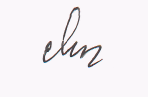 1Ведомости Верховного Совета РСФСР №5 (227) от 7 февраля 1963 г., ст. 86. 2Ф. № Р - 4589; оп. 1; д. 32. 3Ф. № Р - 4589 ; оп. 1; д. 55.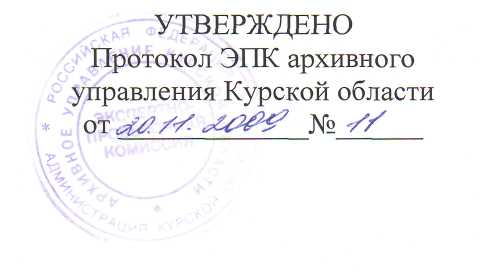 Курский откормочный совхозТреста «Скотопром» Министерствасельского хозяйства РСФСРФонд № Р - 4589опись № 1дел постоянного храненияза 1944-1958, 1966-1982 годы.В опись №1 внесено 89 (восемьдесят девять) единиц хранения за 1944-1982 годы с №1 по № $9 включительно, в том числе:литерных номеров - нет,пропущенных номеров — нет.Начальник архивного отдела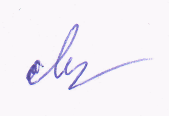 Администрации Курского района 		Г.М. Ломакина20 октября 2009г.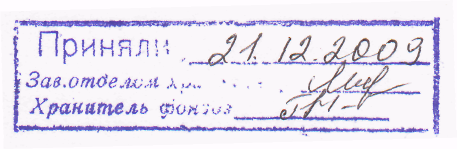 Итого на государственное хранение по описи №1 принято 8 9 ( восемьдесят девять) ед. хр. с №1 по №89 за 1944-1958, 1966-1982 гг.Гл. хранитель фондов				Е.В.Красноухова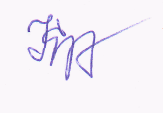 25.12.2009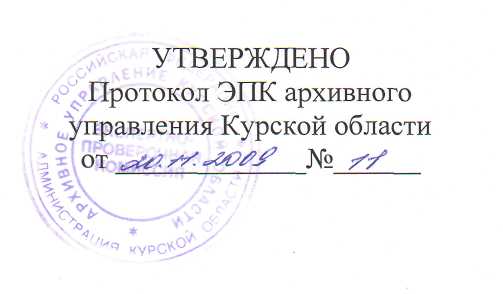 Курский откормочный совхозТреста «Скотопром» Министерствасельского хозяйства РСФСРФонд № Р - 4589опись № 2дел постоянного хранения(документы профсоюзной организации)за 1970 - 1982 годы.В опись внесено 17 (семнадцать) единиц хранения за 1970 - 1982 годы с № 1 по №16 включительно, в том числе:пропущенных номеров - нет,литерных номеров - нет.Начальник архивного отдела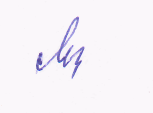 Администрации Курского района		Г.М. Ломакина20 октября 2009г.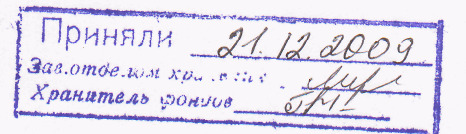 Итого на государственное хранение по описи №2 принято 17 (семнадцать) ед. хр. с №1 по №17 за 1970-1982 гг.Гл. хранитель фондов				Е.В.Красноухова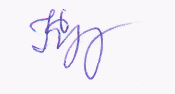 25.12.2009№ п/пДело-производ. индексЗаголовок делаЗаголовок делаКрайние датыКол-волистовПримечание12334561944 год1944 год1944 год1944 год1944 год1944 год1944 год1Штатные расписания и сметы административно - хозяйственных расходов на 1944-1946, 1950-1952 годыШтатные расписания и сметы административно - хозяйственных расходов на 1944-1946, 1950-1952 годы652Годовой отчет с приложениями за 1944 годГодовой отчет с приложениями за 1944 год81945 год1945 год1945 год1945 год1945 год1945 год1945 год3Годовой отчет с приложениями за 1945 годГодовой отчет с приложениями за 1945 год291946 год1946 год1946 год1946 год1946 год1946 год1946 год4Приказы   б/н   Курского   мясо-    треста, относящиеся к деятельности Курского откормсовхоза25 сентября 1946 года 27 марта 1947 года355Годовой отчет с приложениями за 1946 год601947 год1947 год1947 год1947 год1947 год1947 год1947 год6Протокол б/н заседания балансовой комиссии Курского мясотреста по Курскому откорм-совхозуПротокол б/н заседания балансовой комиссии Курского мясотреста по Курскому откорм-совхозу27 марта 1947 года57Годовой отчет за 1947 годГодовой отчет за 1947 год40122234445568Приложения к годовому отчету за 1947 год41411948 год1948 год1948 год1948 год1948 год1948 год1948 год1948 год1948 год1948 год1948 год9Протокол б/н заседания балансовой комиссии Курского мясотреста   от   9   марта1948г. и протоколы б/н производственных совещаний рабочих Курского откормсовхоза09 марта            1948 года-15 марта 1952 года09 марта            1948 года-15 марта 1952 года09 марта            1948 года-15 марта 1952 года262610План работы Курского откорм-совхоза на 1948 год7711Годовой отчет с приложениями за 1948 го353512Приемо-сдаточные   акты,    составленные при смене директоров Курского откормсовхоза за 1948 год19191949 год1949 год1949 год1949 год1949 год1949 год1949 год1949 год1949 год1949 год1949 год13Приказы  б/н  Курского  мясо-треста, относящиеся к деятельности Курского откормсовхоза04 августа          27 октября 1949 года04 августа          27 октября 1949 года04 августа          27 октября 1949 года272714Производственно-финансовые планы   деятельности   откормсовхоза на 1949-1950 годы10710715Акты документальных ревизий откормсовхоза    за    1949-1950 годы47471951 год1951 год1951 год1951 год1951 год1951 год1951 год1951 год1951 год1951 год1951 год16Акты   документальных   ревизий,   проверок  производственно-хозяйственной деятельности и документы к ним (приказы, объяснительные записки и др.) за 1951-1958 годы1301301952 год1952 год1952 год1952 год1952 год1952 год1952 год1952 год1952 год1952 год1952 год17Годовой отчет с приложениями за 1952 год7878122234445561953 год1953 год1953 год1953 год1953 год1953 год1953 год1953 год1953 год1953 год1953 год18Годовой отчет с приложениями за 1953 год1041041955 год1955 год1955 год1955 год1955 год1955 год1955 год1955 год1955 год1955 год1955 год19Годовой отчет с приложениями за 1955 год1131131956 год1956 год1956 год1956 год1956 год1956 год1956 год1956 год1956 год1956 год1956 год20Производственно-финансовые планы   деятельности   откорм-совхоза на 1956-1958 годы10010021Годовой отчет с приложениями за 1956 год79791966 год1966 год1966 год1966 год1966 год1966 год1966 год1966 год1966 год1966 год1966 год22Годовой отчет с приложениями за 1966 год80801967 год1967 год1967 год1967 год1967 год1967 год1967 год1967 год1967 год1967 год1967 год23Годовой отчет с приложениями за 1967 год1281281968 год1968 год1968 год1968 год1968 год1968 год1968 год1968 год1968 год1968 год1968 год24Годовой   отчет   по   основной деятельности с приложениями за 1968 год53531969 год1969 год1969 год1969 год1969 год1969 год1969 год1969 год1969 год1969 год1969 год25Документы о работе бюро экономического Совета (протоколы б/н заседаний Совета актива откормсовхоза,       производственных совещаний, планы работы) 02 сентября      1969 года-07 января 1970 года02 сентября      1969 года-07 января 1970 года02 сентября      1969 года-07 января 1970 года858526Производственный    и    производственно-финансовый     планы,   дополнительные   таблицы по заготовкам и доращиванию скота на 1969 год767627Коллективный     договор     откормсовхоза на 1969 год262628Годовой   отчет   по   основным направлениям деятельности за 1969 год с приложениями4949122234445561970 год1970 год1970 год1970 год1970 год1970 год1970 год1970 год1970 год1970 год1970 год29Документы (акты, справки, обзоры) обследований, проверок производственно-хозяйственной   деятельности   откормсовхоза Курским трестом «Ското-пром» за 1970-1971 годыДокументы (акты, справки, обзоры) обследований, проверок производственно-хозяйственной   деятельности   откормсовхоза Курским трестом «Ското-пром» за 1970-1971 годы4130Статистические отчеты по основным     направлениям     деятельности откормсовхоза (Ф.Ф. 1,3, 4сх, 2 тр,  10 т, 2-мех, 6 мех) за 1970 годСтатистические отчеты по основным     направлениям     деятельности откормсовхоза (Ф.Ф. 1,3, 4сх, 2 тр,  10 т, 2-мех, 6 мех) за 1970 год18831Анализы        производственно-хозяйственной деятельности за 1970-1971 годыАнализы        производственно-хозяйственной деятельности за 1970-1971 годы1791971 год1971 год1971 год1971 год1971 год1971 год1971 год1971 год1971 год1971 год1971 год3232Положение о Курском откорм-совхозе Министерства сельского хозяйства РСФСР от 25 марта 1971 годаПоложение о Курском откорм-совхозе Министерства сельского хозяйства РСФСР от 25 марта 1971 годаПоложение о Курском откорм-совхозе Министерства сельского хозяйства РСФСР от 25 марта 1971 годаПоложение о Курском откорм-совхозе Министерства сельского хозяйства РСФСР от 25 марта 1971 года303333Протоколы б/н заседаний бюро экономического анализаПротоколы б/н заседаний бюро экономического анализаПротоколы б/н заседаний бюро экономического анализаПротоколы б/н заседаний бюро экономического анализа02 марта           ' 07 декабря 1971 года02 марта           ' 07 декабря 1971 года303434План  развития  сельского  хозяйства   на   1971-1975   годы, расчеты,   справки,   анализы   к немуПлан  развития  сельского  хозяйства   на   1971-1975   годы, расчеты,   справки,   анализы   к немуПлан  развития  сельского  хозяйства   на   1971-1975   годы, расчеты,   справки,   анализы   к немуПлан  развития  сельского  хозяйства   на   1971-1975   годы, расчеты,   справки,   анализы   к нему2603535Производственный    и    производственно-финансовый     планы,   дополнительные  таблицы по заготовке и откорму скота на 1971 годПроизводственный    и    производственно-финансовый     планы,   дополнительные  таблицы по заготовке и откорму скота на 1971 годПроизводственный    и    производственно-финансовый     планы,   дополнительные  таблицы по заготовке и откорму скота на 1971 годПроизводственный    и    производственно-финансовый     планы,   дополнительные  таблицы по заготовке и откорму скота на 1971 год2373636Документы о работе бюро экономического анализа (протоколы б/н заседаний, планы, сравнительные  таблицы)  за  1971-1972 годыДокументы о работе бюро экономического анализа (протоколы б/н заседаний, планы, сравнительные  таблицы)  за  1971-1972 годыДокументы о работе бюро экономического анализа (протоколы б/н заседаний, планы, сравнительные  таблицы)  за  1971-1972 годыДокументы о работе бюро экономического анализа (протоколы б/н заседаний, планы, сравнительные  таблицы)  за  1971-1972 годы7837Документы по социалистическому соревнованию (социалистические обязательства, основные показатели, справки о выполнении) за 1971 год411972 год1972 год1972 год1972 год1972 год1972 год1972 год38Положение по оплате труда рабочих откормсовхоза на 1972 год2039Производственный и производственно-финансовый планы, дополнительные таблицы по заготовке и откорму скота на 1972 г.9640Годовой отчет по основным направлениям деятельности за 1972 год с приложениями6941Акты документальных ревизий, проверок производственно-хозяйственной деятельности трестом «Скотопром» и документы к ним (приказы, справки и др.) за 1972-1978 годы10742Документы по капитальному строительству (титульные списки, планы по труду, акты приемки выполненных работ) за 1972-1973 годы)1743Документы по социалистическому соревнованию (условия, социалистические обязательства, сведения о выполнении) за 1972 год481973 год1973 год1973 год1973 год1973 год1973 год1973 год44Положение по оплате труда рабочих откормсовхоза на 1973 год333345Коллективный договор откормсовхоза на 1973 год101046Производственный и производственно-финансовый планы, дополнительные таблицы по заготовке и откорму скота на 1973 год.939347Годовой отчет по основным направлениям деятельности за 1973 год с приложениями535348Документы по социалистическому соревнованию (условия, социалистические обязательства, сведения о выполнении) за 1973 год50501974 год1974 год1974 год1974 год1974 год1974 год1974 год49Положение по оплате труда рабочих откормсовхоза на  1974год313150Производственный план, дополнительные таблицы по заготовкам, откорму и доращи-ванию скота на 1974 год.464651Годовой отчет с приложениями за 1974 год424252Документы по капитальному строительству (титульные списки, справки об утверждении проектно-сметной документации, графики) за 1974 год424253Документы по социалистическому соревнованию (социалистические обязательства, условия, основные показатели, сведения об их выполнении) за 1974 год1091091975 год1975 год1975 год1975 год1975 год1975 год1975 год54Положение по оплате труда на 1975 год313155Штатное расписание на 1975 год56Производственно-финансовый план, дополнительные таблицы по заготовке скота к нему на 1975 год464657Годовой отчет за 1975 год383858Годовой отчет о наличии сельскохозяйственных машин и др. оборудования за 1975 год262659Документы по строительству (титульные списки, планы, сметы, рабочие планы) за 1975-1976 годы737360Документы по переводу работников откормсовхоза на новые условия оплаты труда (приказы, анализы, расчеты) за 1975г.707061Коллективный договор на 1975 год111162Документы по социалистическому соревнованию в честь 25 съезда КПСС (условия, основные показатели, сведения о выполнении) за 1975 год373763Документы по повышению квалификации, экономической и политической учебе (приказы, учебные планы, информации) за 1975-1977 годы48481976 год1976 год1976 год1976 год1976 год1976 год1976 год64Положение по оплате труда на 1976 год555565Штатное расписание, смета административно-хозяйственных  расходов на 1976 год6666Производственно-финансовые планы на 1976, 1980 годы10110167Пятилетний план развития производственной базы, соцкульт - быта и производства привеса на 1976-1980 годы131368Годовые отчеты за 1976-1977 годы636369Основные показатели производственно-хозяйственной деятельности за пятилетку (1976-1980 годы)737370Паспорт откормсовхоза, план развития сельского хозяйства, план работы с кадрами на 1976-1980 годы22022071Документы по социалистическому соревнованию (условия и социалистические обязательства) за 1977 год661978 год1978 год1978 год1978 год1978 год1978 год1978 год72Приказы директора откормсовхоза по основной деятельности за 1978 год: №№1-85; за 1979 год: №№2-852 января 1978 г29дек.1979 г22222273Документы по проведению паспортизации полей, лугов, пастбищ, многолетних насаждений и дорог (приказы, сводные ведомости, показатели) за 1978 год202074Документы по научной организации труда (приказы, планы и др.) за 1978-1979 годы252575Списки состава рабочего комитета, народного контроля, товарищеского суда, ревизионной комиссии за 1978 год272776Социалистические обязательства на 1978-1979 год551980 год1980 год1980 год1980 год1980 год1980 год1980 год77Приказы директора откормсовхоза по основной деятельности №№1-966 января 30 декабря 1980 г.11211278Штатное  расписание  и  смета административно-хозяйственных расходов на 1980 год121279Агрохимический паспорт полей севооборотов, технический паспорт на возделывание озимой пшеницы, основные показатели развития зернового хозяйства за 1980-1984 годы151580Статистический отчет (ф.ф. 1-6 ст.) за 1980 год5581Документы (планы, протоколы заседаний) о работе постоянно-действующего производственного совещания за 1980,1982 годы. Приказ б/н директора от 09.01.1980г. о создании экономического Совета и его план работы на 1980 год151582Документы по капитальному строительству (статистические отчеты Ф. 2 кс, акты, справки) за 1980-1981 годы17171981 год1981 год1981 год1981 год1981 год1981 год1981 год83Приказы директора откормсовхоза по основной деятельности№№1-7512 января 30 декабря 1981 г.10710784Коллективный договор на 1981 год. План организационно-технических мероприятий по охране труда на 1981 год131385Документы (приказы, информации, акты, справки) о результатах ревизии финансово-хозяйственной деятельности откормсовхоза за 1980-1981 г.г18181982 год1982 год1982 год1982 год1982 год1982 год1982 год86Приказы директора откормсовхоза по основной деятельности №№1-8512 января 29 ноября 1982 года979787Справки о качественном составе, подготовке руководящего состава, специалистов, обеспеченности кадрами за 1982 год9988Коллективный договор на 1982 год. План организационно-технических мероприятий по охране труда на 1982 год171789Документы (планы, титульные списки, статистические отчеты (ф. 2 кс)) по капитальному строительству за 1982 год4040№п/пДелопроизвод.индексДелопроизвод.индексЗаголовок делаЗаголовок делаКрайние датыКрайние датыКол-волистовКол-волистовКол-волистовПримечание122334455561970 год1970 год1970 год1970 год1970 год1970 год1970 год1970 год1970 год1970 год1970 год1Протоколы  б/н  заседаний рабочего комитета Курского от-кормсовхозаПротоколы  б/н  заседаний рабочего комитета Курского от-кормсовхоза27 февраля 25 декабря 1970 года27 февраля 25 декабря 1970 года9991971 год1971 год1971 год1971 год1971 год1971 год1971 год1971 год1971 год1971 год1971 год2Документы о работе рабочего комитета (протоколы совместных заседаний с администрацией, сметы и др.)Документы о работе рабочего комитета (протоколы совместных заседаний с администрацией, сметы и др.)06 января 11 августа 1971 года06 января 11 августа 1971 года4848481972 год1972 год1972 год1972 год1972 год1972 год1972 год1972 год1972 год1972 год1972 год3Документы о работе рабочего комитета (протоколы    заседаний рабочего комитета    и администрации и др.)Документы о работе рабочего комитета (протоколы    заседаний рабочего комитета    и администрации и др.)06 января 02 ноября 1972 года06 января 02 ноября 1972 года3939391973 год1973 год1973 год1973 год1973 год1973 год1973 год1973 год1973 год1973 год1973 год4Документы о работе рабочего комитета   (протоколы   заседаний, сметы, акты) за 1973 годДокументы о работе рабочего комитета   (протоколы   заседаний, сметы, акты) за 1973 год5757571974 год1974 год1974 год1974 год1974 год1974 год1974 год1974 год1974 год1974 год1974 год55Документы о работе рабочего комитета (протоколы отчетно-выборных    собраний,    заседаний, сметы, планы работы) за 1974 годДокументы о работе рабочего комитета (протоколы отчетно-выборных    собраний,    заседаний, сметы, планы работы) за 1974 год811234561975 год1975 год1975 год1975 год1975 год1975 год6Документы о работе рабочего комитета (протоколы общих отчетно-выборных собраний, заседаний, заседаний рабочкома, планы работы) за 1975-1976 гг861977 год1977 год1977 год1977 год1977 год1977 год7Документы о работе рабочего комитета (протоколы общих собраний, сметы, планы) за 1977 год611978 год1978 год1978 год1978 год1978 год1978 год8Документы о работе рабочего комитета (протоколы общих и отчетно-выборных собраний, отчеты) за 1978 год251980 год1980 год1980 год1980 год1980 год1980 год9Протокол отчетно-выборного собрания членов профсоюза и документы к нему (отчетный доклад, списки ударников труда и др.)16 декабря 1980 года3210Протоколы б/н совместных заседаний  администрации  и профсоюзного комитета. План работы группы народного контроля на 1980 год21 февраля 11 сентября 1980 года1311План работы комитета профсоюза, смета, финансовые отчеты за 1980 год81981 год1981 год1981 год1981 год1981 год1981 год12Протоколы б/н отчетно - выборного и общих собраний членов профсоюза и документы  к  ним  (отчетный  доклад, списки ударников труда и др.). План работы комитета профсоюза на 1981 год4812345613Смета расходов профсоюзного комитета, отчет о ее исполнении за 1981 год81982 год1982 год1982 год1982 год1982 год1982 год14Протокол № 1 отчетно-выборного собрания первичной организации Всесоюзного общества рационализаторов и изобретателей откормсовхоза23 ноября 1982 года215Протоколы б/н отчетно-выборного и общих собраний членов профсоюза и документы к ним (отчетный доклад, информации, списки)01 июня 24 декабря 1982 года2816Протоколы  №№1-17   совместных заседаний администрации и профсоюза. Условия       социалистического соревнования на период весенних полевых работ в 1982 году. Мероприятия   по   проведению коммунистического   субботника 17 апреля 1982 года11 января 24 декабря 1982 года4117Смета расходов профсоюзного комитета, финансовый отчет о ее исполнении за 1982 год6